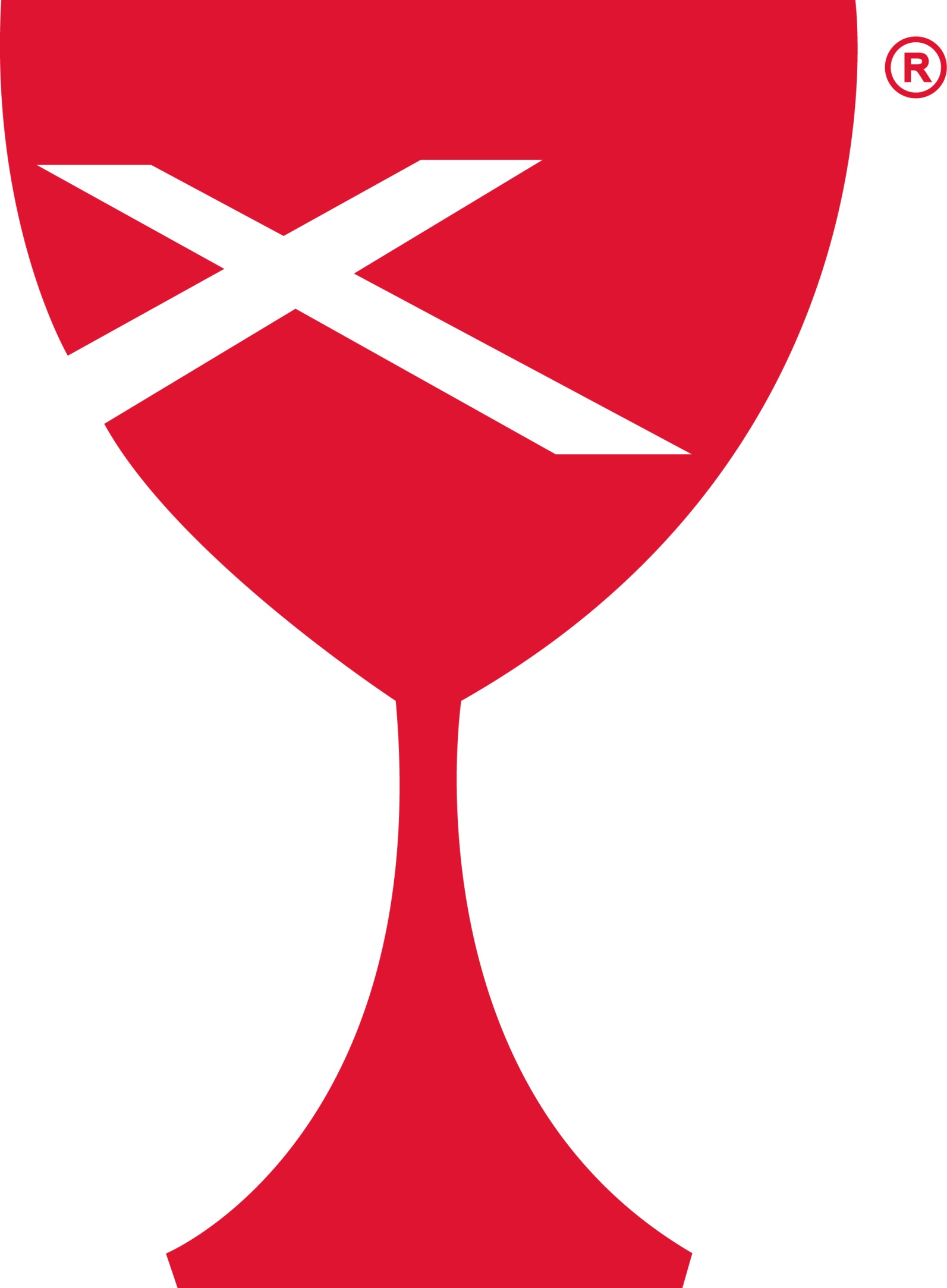 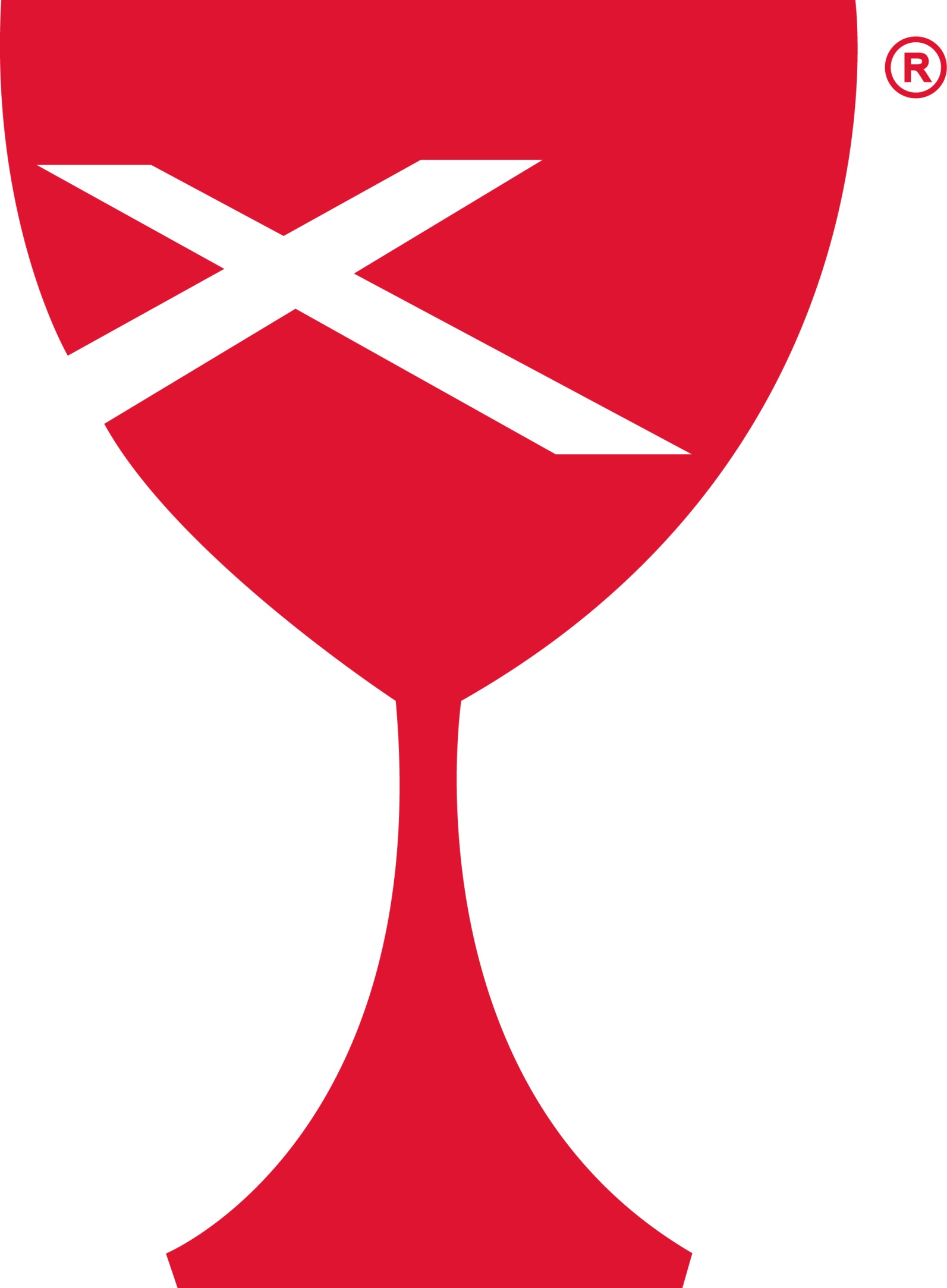 Message from Rev. Michael C. DixonThis was part of Rev. Mike’s message Sunday, November 7, 2021.Let me change hats for a moment, from guest speaker to Regional Elder, as I extend to youcongratulations on calling Pastor Evan as the new minister of Casey FCC!!! That is exciting and worthy of celebration,not just because it has been so long in coming, but because God has been involved, working to lead you both to this time of ministry together.Along with that great privilege comes an equally great responsibility     -- to welcome him     -- to be here with him     -- to support him     -- to work with him     -- to encourage him     -- to pray for him AND     -- to love him.As long as it has taken, you need to go above and beyond in your welcome, encouragement and love. And since he is right out of school with little church experience, you have the privilege and responsibility of grooming him and training him for his years with you and beyond. (Just don't ruin him.)I will offer to meet with Pastor Evan to mentor and encourage and support the ministry you have together. (And just because he is coming doesn't mean we'll be out of the picture; we'll be back.)May God bless you as you act like Jesus to him, as he treats you like Christ, and as you all represent Jesus the Christ to Casey and beyond.Rev. Michael C. Dixon,Prayer Requests	Larry Patchett			Rosie Galey			Freddy Bright	Randy Rue				Arlene Green		Steve Bright	Cindy Wimbley			Eric Sauer			Zack Friechtl	Casey Health Care		Heartland Nursing			Ruth Fitch				& Rehabilitation								Vera Ingle									Helen Allen						Ramona Miller	Please reach out to your Elder with any questions, concerns or needs.New Shepherding Lists will be posted after the first of the year.  2022 ELDERS	Sherri Butcher – 217-232-5740			Sharon Durham – 217-232-2168	Peggy Hickox – 217-232-5615			Nina Meeker – 217-549-9808	Larry Patchett – 217-232-3105			Ruthie Wimbley – 217-232-1949	Dan Winn – 217-259-5339Church Office – 217-932-2773(Hours: Mon, Wed & Fri 8:30 am – Noon)November 25th Thanksgiving Day, Church office closed Thursday and Friday.Wednesday, December 1st – Elders Meeting 6:00 pmWednesday, December 1st – Board Meeting 7:00 pm,  Pastor Evan will be hereMonday, December 13th – Dinner & a Prayer 6:30 pmFriday, December 17th – Fellowship Hall Reserved 2:30-5:00 pmSaturday, December 18th- Kids’ Christmas Shop 9:00 – NoonTuesday, December 21st – FH Reserved 9:00 am – 1:00 pmFriday, December 24th – Christmas Eve Service _______________Friday, December 24th – Church Office ClosedSunday, December 26th – Fellowship Hall Reserved 11:00 – 5:00 pmWednesday, December 29th – Elders Meeting 6:30 pmELDERS FOR DECEMBER- 5 Peggy Hickox, 12 Nina Meeker, 19 Larry Patchett, 26 Moe Wimbley(Elder that serves the 19th  will be responsible for Christmas Eve Service)DEACONS FOR DECEMBER- 5 Shellie S, Kenny S, Steph S, 12 Devan S, Cathy S, Cassie R,19 Brad H, Lynda G, Bill B, 24 Jenny w, Darlene W, Jeanne U, 26 Shellie S, Kenny S, Steph SChallenger Refreshments for December – 5 Grahams, 12 Hickox, 19 Patchett, 26 Sherwood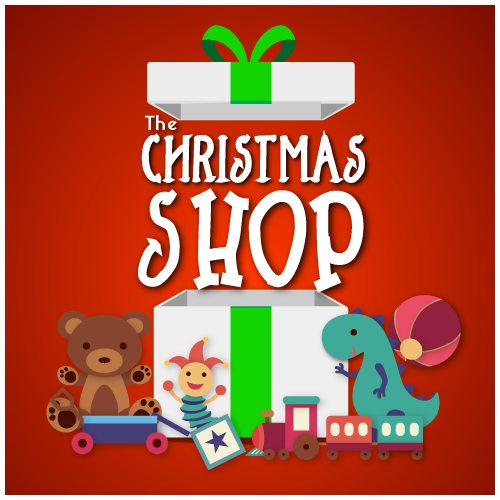 DECEMBER 2021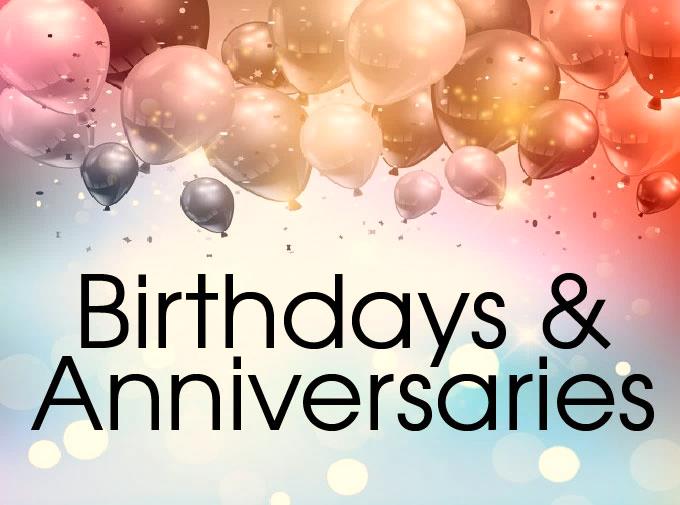 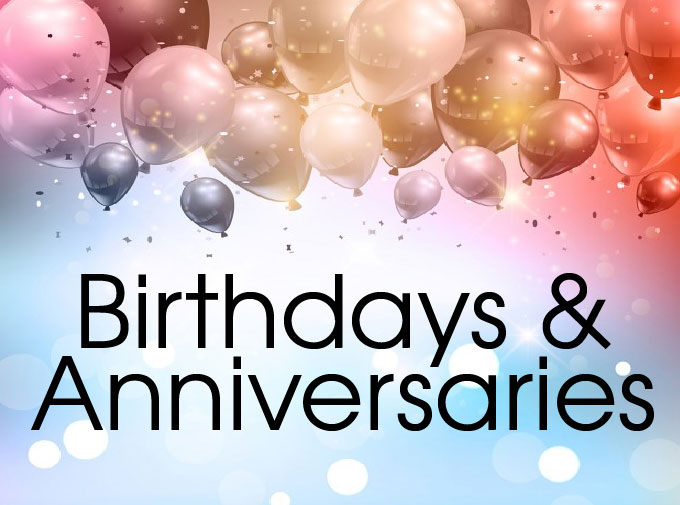 1 – Blake Ramsey			16 – Ed & MargeAllen2 – Ed Allen				19 – Curt Wheat4 – Marge Allen			23 – Randy & Rebecca Daugherty7 – Kenny Whittn			27 – Audrey Sherwood7 – Dan Winn			28 – Carole Cutright10 – Gene Whitton		30 – Kyleigh Decker14 – Moe Wimbley		30 – Olive Athey                         DECEMBER 2021	                         DECEMBER 2021	                         DECEMBER 2021	                         DECEMBER 2021	                         DECEMBER 2021	SundayMondayTuesdayWednesdayThursdayFridaySaturday1Elders Mtg.6:00 pmBoard Mtg. 7:00 pm2345Elder: Peggy HickoxPastor Evan’s 1st Sunday6MML 9:00 am789101112Elder: Nina Meeker13MML 9:00 amDinner & a Prayer 6:30 pm14151617FH Reserved 1-5:00 pm18Kid’s Christmas Shop 9-Noon19Elder: Larry Patchett20MML 9:00 am21FH Reserved 9:00 am-1:00 pm222324Christmas Eve ServiceTime???25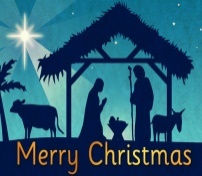 26Elder:Moe WimbleyFH Reserved 11-5:00 pm27MML 9:00 am2829Elders Mtg.6:30 pm3031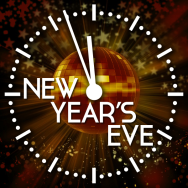 FH – Fellowship HallMML – Monday Morning LadiesSUNDAYS 9:00 am Sunday School, 10:00 am WorshipFH – Fellowship HallMML – Monday Morning LadiesSUNDAYS 9:00 am Sunday School, 10:00 am WorshipFH – Fellowship HallMML – Monday Morning LadiesSUNDAYS 9:00 am Sunday School, 10:00 am WorshipFH – Fellowship HallMML – Monday Morning LadiesSUNDAYS 9:00 am Sunday School, 10:00 am WorshipFH – Fellowship HallMML – Monday Morning LadiesSUNDAYS 9:00 am Sunday School, 10:00 am Worship